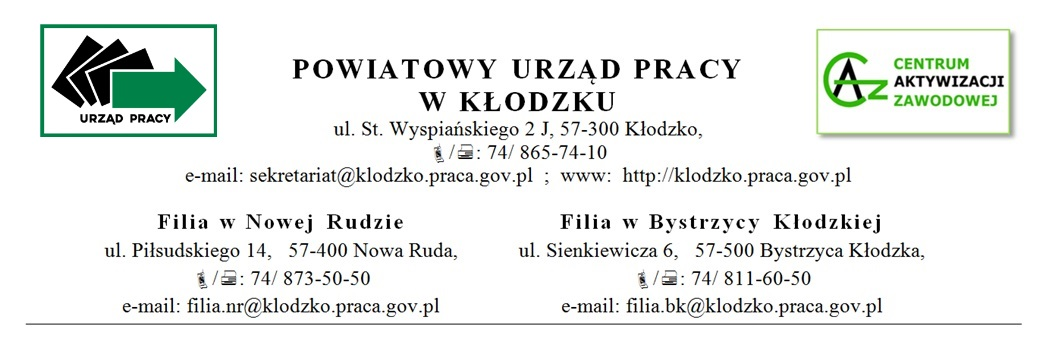 ………………………………………..						             Kłodzko, dnia ……….…….. … r.Organizator (pieczęć zakładu pracy)WNIOSEK  O  REFUNDACJĘ     kosztów wyposażenia lub doposażenia stanowiska  pracy  dla skierowanego bezrobotnegona zasadach określonych w ustawie z dnia 20 kwietnia 2004 r. o promocji zatrudnienia i  instytucjach rynku pracy  oraz w rozporządzeniu Ministra Rodziny, Pracy i Polityki Społecznej z dnia 14 lipca 2017r. w sprawie dokonywania z Funduszu Pracy refundacji kosztów wyposażenia lub doposażenia stanowiska pracy oraz przyznawania środków na podjęcie działalności gospodarczej .DANE DOTYCZĄCE PODMIOTU PROWADZĄCEGO DZIAŁALNOŚĆ GOSPODARCZĄNazwa lub imię i nazwisko w przypadku osoby fizycznej ..........................................................................................................................................................................................................................................................................................................................................................Siedziba i adres albo miejsce zamieszkania i adres………………………………………………………………… .............................................................................................................................................................................tel. ...........................................................................fax /e-mail...........................................................................Forma prawna prowadzonej działalności ............................................................................................................Numer PESEL (w przypadku osoby fizycznej) ………………………….…………………………………………….Stopa procentowa ubezpieczenia wypadkowego ……………………………………………………………………..Numer REGON (jeżeli został nadany) ……………………………………..............................................................Numer Identyfikacji podatkowej NIP ……............................................................................................................Symbol podklasy rodzaju prowadzonej działalności (PKD)   ..............................................................................Osoby upoważnione do zawierania umów cywilno - prawnych (funkcja w firmie)..........................................................................................................................................................................................................................................................................................................................................................Nazwa banku i numer konta bankowego ……….................................................................................................………………………………………………………………………………………………………………………………Data rozpoczęcia prowadzenia działalności gospodarczej .................................................................................Rodzaj prowadzonej działalności: *wytwórcza,		b)  usługowa,		c)   handlowa		d) inna ………………………………13. Wielkość przedsiębiorcy (nie dotyczy podmiotów nie będących przedsiębiorcami): *mikro przedsiębiorstwa    (zatrudnienie – mniej niż 10 pracowników)małe przedsiębiorstwo     (zatrudnienie – od 10 do 50 pracowników)średnie przedsiębiorstwo (zatrudnienie – od 50 do 250 pracowników)duże przedsiębiorstwo     (zatrudnienie – powyżej 250 pracowników) * niewłaściwe skreślić14. Forma opodatkowania i stawka procentowa płaconego podatku: *karta podatkowa (podatek kwotowy),ryczałt (podatek procentowy od przychodów):  3,0 %  5,5 %  8,5 %17,0 %20,0 %zasady ogólne (podatek według skali podatkowej; podatek procentowy od dochodów):podatek progresywny: 17 % 32 %podatek liniowy19 %15. Stan zatrudnienia pracowników w przeliczeniu na pełny wymiar czasu pracy  w dniu    złożenia       wniosku …………………………………………………………………………………………………………………………….16. Liczba zatrudnionych pracowników w przeliczeniu na pełny wymiar czasu        pracy w poszczególnych 6  miesiącach poprzedzających złożenie wniosku przez Wnioskodawcę:    * niewłaściwe skreślićDANE DOTYCZĄCE STANOWISK PRACY WYPOSAŻONYCH LUB DOPOSAŻONYCH ZE ŚRODKÓW FUNDUSZU PRACY, NA KTÓRYCH PODEJMĄ ZATRUDNIENIE OSOBY BEZROBOTNE SKIEROWANE PRZEZ URZĄDLiczba stanowisk pracy dla skierowanych bezrobotnych ....................................................Miejsce i rodzaj  pracy z podziałem na stanowiska pracy:Wymagane  kwalifikacje i inne wymagania niezbędne do pracy jakie winne spełniać osoby skierowane przez Urząd Pracy.Kalkulacja wydatków dla poszczególnych stanowisk pracy i źródła ich finansowania:	Koszt całkowity doposażenia lub wyposażenia stanowiska / stanowisk pracy	..................................................................................................................................................................................	w tym wnioskowana kwota refundacji wyniesie (nie wyższa niż 6 –krotna wysokość przeciętnego wynagrodzenia):- na jedno stanowisko ..............................................................................................................................................- ogółem ...................................................................................................................................................................- słownie ...................................................................................................................................................................5. Szczegółowa specyfikacja wydatków dotyczących wyposażenia lub doposażenia stanowiska pracy, w szczególności na zakup środków trwałych, urządzeń, maszyn, w tym środków niezbędnych do zapewnienia zgodności stanowiska pracy z przepisami bezpieczeństwa i higieny pracy oraz wymaganiami ergonomii:    *np.: środki własne, środki z przyznanej ewentualnie refundacji kosztów wyposażenia lub doposażenia stanowiska pracy, środki uzyskane w związku z otrzymaną wcześniej pomocą publiczną w formie kredytów preferencyjnych, dopłat do oprocentowania kredytów, gwarancji lub poręczeń udzielonych na warunkach korzystniejszych niż oferowane na rynku, inne źródła.	**  suma wartości brutto z kolumny nr 8 musi być zgodna z kwotą wnioskowaną.6. Uzasadnienie zakupów:UWAGA!Zgodnie z § 4 ust. 2 pkt. 6 Rozporządzenia Ministra Rodziny, Pracy i Polityki Społecznej z dnia 14 lipca 2017r. w sprawie dokonywania z Funduszu Pracy refundacji kosztów wyposażenia lub doposażenia stanowiska pracy dla skierowanego bezrobotnego oraz przyznawania środków na podjęcie działalności gospodarczej  wnioskodawca zobowiązany jest do zwrotu równowartości odliczonego lub zwróconego, zgodnie z ustawą z dnia 11 marca 2004r. o podatku od towarów i usług, podatku naliczonego dotyczącego zakupionych towarów i usług w ramach przyznanej refundacji. III.	ZABEZPIECZENIAJako formę prawnego zabezpieczenia w przypadku zwrotu dofinansowania proponuję: Poręczenie cywilne* wskazać osoby poręczające ………………………………………………………………………………….…………………………………………………………………………..………………………………………………Weksel z poręczeniem wekslowym (aval)*wskazać osoby poręczające ……………………………………………………………………………………………………………………………………………………………………………………………………………….Gwarancja bankowa*Zastaw na prawach lub rzeczach*Blokada rachunku bankowego* wskazać wysokość środków – kwota zabezpieczenia powinna uwzględniać wysokość odsetek       ustawowych za 48 m-cyAkt notarialny o poddaniu się egzekucji przez dłużnika*……….………………………………………….....                                                                                                     (data i podpis osoby uprawnionej                                                                                                    do reprezentowania podmiotu)*niewłaściwe skreślić IV. OŚWIADCZENIA WNIOSKODAWCYJestem świadoma/y odpowiedzialności karnej wynikającej z art. 233 kk, oświadczam, że:Nie rozwiązałem stosunku pracy z pracownikiem w drodze wypowiedzenia dokonanego przez podmiot albo na mocy porozumienia stron z przyczyn niedotyczących pracowników w okresie 6 miesięcy bezpośrednio poprzedzających dzień złożenia wniosku oraz w okresie od dnia złożenia wniosku do dnia otrzymania refundacji;Nie obniżyłem wymiaru czasu pracy pracownika w okresie 6 miesięcy bezpośrednio poprzedzających dzień złożenia wniosku oraz w okresie od dnia złożenia wniosku do dnia otrzymania refundacji; Prowadzę działalność gospodarczą w rozumieniu ustawy z dnia 6 marca 2018 r. – Prawo przedsiębiorców  przez okres 6 miesięcy bezpośrednio poprzedzających dzień złożenia wniosku, przy czym do wskazanego okresu prowadzenia działalności gospodarczej nie wlicza się okresu zawieszenia wykonywania działalności gospodarczej, a w przypadku przedszkola i szkoły – prowadzeniu działalności na podstawie ustawy z dnia 14 grudnia 2016 r. – Prawo oświatowe przez okres 6 miesięcy bezpośrednio poprzedzających dzień złożenia wniosku;Nie zalegam w dniu złożenia wniosku z wypłacaniem wynagrodzeń pracownikom oraz z opłacaniem należnych składek na ubezpieczenia społeczne, ubezpieczenie zdrowotne. Fundusz Pracy, Fundusz Gwarantowanych Świadczeń Pracowniczych. Państwowy Fundusz Rehabilitacji Osób Niepełnosprawnych oraz Fundusz Emerytur Pomostowych;Nie zalegam w dniu złożenia wniosku z opłacaniem innych danin publicznych;Nie posiadam w dniu złożenia wniosku nieuregulowanych w terminie zobowiązań cywilnoprawnych;Nie byłem  w okresie 2 lat przed dniem złożenia wniosku karany za przestępstwo przeciwko obrotowi gospodarczemu, w rozumieniu ustawy z dnia 6 czerwca 1997 r. - Kodeks Karny lub Ustawy z 28 października 2002 r o odpowiedzialności podmiotów zbiorowych za czyny zabronione pod groźbą kary;Nie sporządzam/sporządzam* sprawozdania finansowe zgodnie z przepisami o rachunkowości w przypadku, gdy wnioskodawca sporządza przedmiotowe sprawozdania należy przedłożyć do Powiatowego Urzędu Pracy w Kłodzku ich kserokopie za okres 3 lat obrotowych uwierzytelnione przez osobę upoważnioną do reprezentacji i składania oświadczeń zgodnie z dokumentem rejestrowym);Przyjmuję do wiadomości, że powiatowy Urząd Pracy w Kłodzku może odmówić skierowania bezrobotnego do Wnioskodawcy, u którego bezrobotny ten był zatrudniony lub wykonywał inną pracę zarobkową w okresie 6 miesięcy przed dniem złożenia wniosku o refundację;Przyjmuję do wiadomości, że Powiatowy Urząd Pracy w Kłodzku nie może zrefundować wydatków, na których finansowanie wnioskodawca otrzymał wcześniej środki publiczne.                                                                                                                                                                                                                         ……….………………………………………….....                                                                                                     (data i podpis osoby uprawnionej                                                                                                   do reprezentowania podmiotu)V. ZAŁĄCZNIKI    Formularz informacji przedstawionych przy ubieganiu się o pomoc de mini mis;Oświadczenie podmiotu prowadzącego działalność gospodarczą;Druk krajowej oferty pracy;Umowę spółki cywilnej jeżeli wniosek składa spółka cywilna;Koncesje, licencje lub zezwolenie – jeżeli profil działalności tego wymaga;Sprawozdanie finansowe za okres 3 ostatnich lat obrotowych sporządzone zgodnie z przepisami o rachunkowości – dotyczy wnioskodawcy sporządzającego sprawozdanie finansowe;Zeznania o wysokości osiągniętych dochodów lub poniesionych strat z 3 ostatnich lat podatkowych (PIT-36) – dotyczy wnioskodawcy nie sporządzającego sprawozdań finansowych;Pełnomocnictwo do reprezentowania wnioskodawcy – nie wymagane, jeżeli osoba podpisująca wniosek jest upoważniona z imienia i nazwiska do reprezentowania wnioskodawcy w dokumencie rejestrowym;Inne wymagane dokumenty uzgodnione z PUP.Pracodawca zobowiązuje się do przestrzegania postanowień Rozporządzenia Parlamentu Europejskiego i Rady (UE) 2016/679 z dnia 27 kwietnia 2016r. w sprawie ochrony osób fizycznych w związku z przetwarzaniem danych osobowych i w sprawie swobodnego przepływu takich danych oraz uchylenia dyrektywy 95/46/WE (zwanego dalej RODO), ustawy z dnia 10 maja 2018r. o  ochronie danych osobowych oraz Polityki Ochrony Danych Osobowych. Uwaga: Kserokopie wszystkich dokumentów wymagają potwierdzenia za zgodność z oryginałem przez osobę uprawnioną do reprezentacji, zgodnie z dokumentem rejestrowym.Lp.Miesiąc, rokLiczba pracowników w przeliczeniu na pełny wymiar czasu pracySposób rozwiązania stosunku pracy w okresie 6 miesięcy1.2.3.4.5.6.Lp.StanowiskoMiejsce Rodzaj pracy jaka będzie wykonywana przez skierowanych bezrobotnych1.2.3.4.5.Lp.StanowiskoInformacja o wymaganych kwalifikacjach, umiejętnościach i doświadczeniu zawodowym niezbędnym do wykonywania pracy, jakie powinien posiadać skierowany bezrobotny.1.2.3.4.5.Lp.StanowiskoCałkowity kosztWnioskowana wysokość refundacji1.2.3.4.5.R A Z E MR A Z E MLp.Nazwa wyposażenia lub doposażenia, marka, model, typ urządzenia, rok produkcjiIlośćWartość netto/PLNWartość podatku od towarów i usług/PLNWartość brutto/PLNŹródła finansowania*Źródła finansowania*Termin realizacji zakupuLp.Nazwa wyposażenia lub doposażenia, marka, model, typ urządzenia, rok produkcjiIlośćWartość netto/PLNWartość podatku od towarów i usług/PLNWartość brutto/PLNŚrodki własne brutto/PLNŚrodki Funduszu Pracy brutto/PLN**Termin realizacji zakupu123456789RAZEMLp.Nazwa wyposażenia lub doposażeniaUzasadnienie celowości  i wartości zakupówLp.Nazwa wyposażenia lub doposażeniaUzasadnienie celowości  i wartości zakupów123